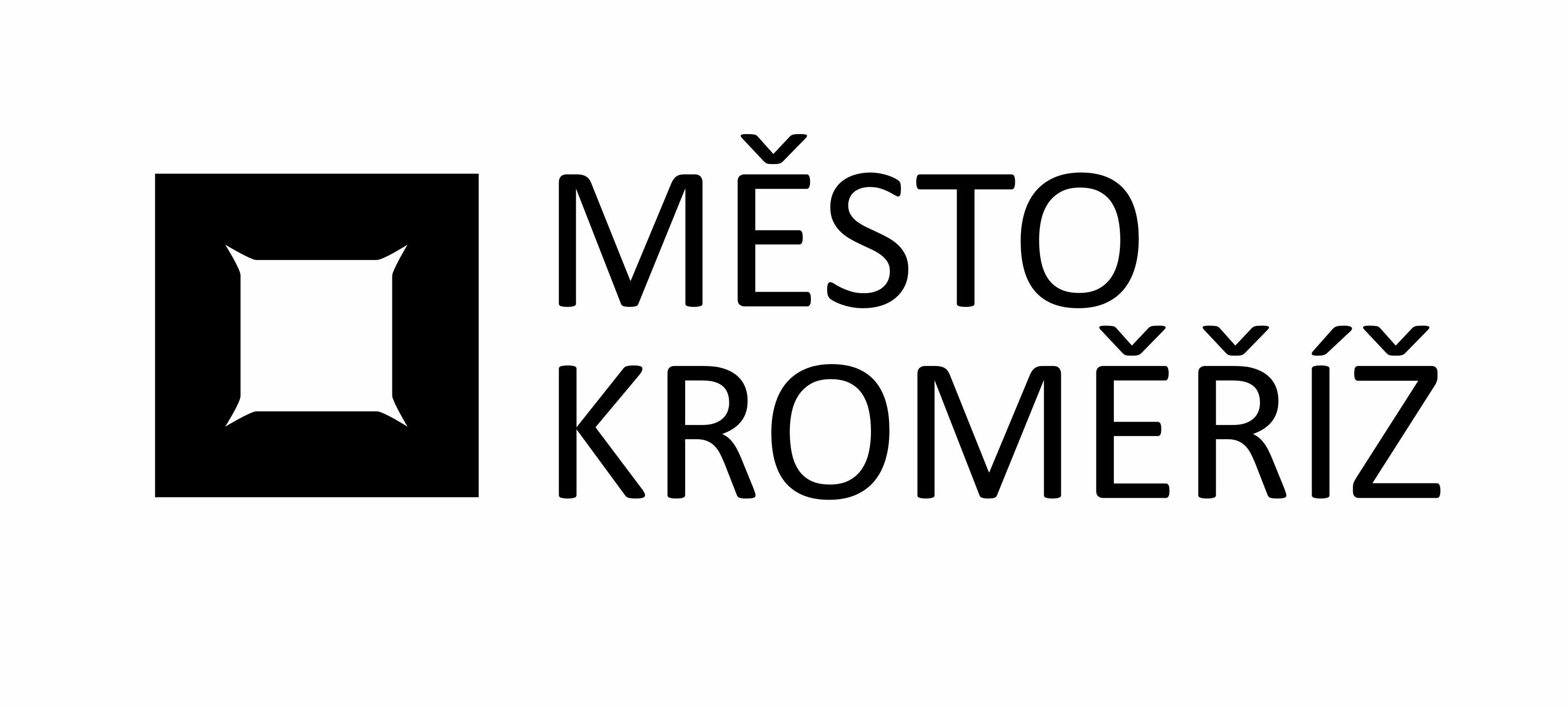 Městský úřad KroměřížMěstský úřad KroměřížMěstský úřad KroměřížMěstský úřad KroměřížMěstský úřad KroměřížMěstský úřad KroměřížMěstský úřad KroměřížMěstský úřad Kroměřížtel. +420 573 321 111tel. +420 573 321 111tel. +420 573 321 111Velké náměstí 115Velké náměstí 115Velké náměstí 115Velké náměstí 115Velké náměstí 115Velké náměstí 115Velké náměstí 115Velké náměstí 115fax +420 573 331 481fax +420 573 331 481fax +420 573 331 481767 01 Kroměříž767 01 Kroměříž767 01 Kroměříž767 01 Kroměříž767 01 Kroměříž767 01 Kroměříž767 01 Kroměříž767 01 Kroměřížwww.mesto-kromeriz.czwww.mesto-kromeriz.czwww.mesto-kromeriz.czRESTART DESIGN s.r.o.RESTART DESIGN s.r.o.RESTART DESIGN s.r.o.RESTART DESIGN s.r.o.RESTART DESIGN s.r.o.RESTART DESIGN s.r.o.RESTART DESIGN s.r.o.RESTART DESIGN s.r.o.RESTART DESIGN s.r.o.třída Tomáše Bati 87třída Tomáše Bati 87třída Tomáše Bati 87třída Tomáše Bati 87třída Tomáše Bati 87třída Tomáše Bati 87třída Tomáše Bati 87třída Tomáše Bati 87třída Tomáše Bati 87Odbor Útvar tajemníkaOdbor Útvar tajemníkaOdbor Útvar tajemníkaOdbor Útvar tajemníkaOdbor Útvar tajemníkaOdbor Útvar tajemníkaOdbor Útvar tajemníkaOdbor Útvar tajemníkaOdbor Útvar tajemníkaOdbor Útvar tajemníkaOdbor Útvar tajemníkaOdbor Útvar tajemníka76001760017600176001ZlínZlínZlínZlínZlínIČ:IČ:IČ:IČ:0561869005618690056186900561869005618690DIČ:DIČ:DIČ:DIČ:CZ05618690CZ05618690CZ05618690CZ05618690CZ05618690Váš dopis značkyVáš dopis značky///ze dneze dneze dnevyřizujevyřizujevyřizujevyřizujevyřizuje//linkalinkalinkaV KroměřížiV KroměřížiV Kroměříži///0.0.00000.0.00000.0.0000xxxxxxxxxxxxxxx/xxxxxxxxx11.8.202111.8.202111.8.2021OBJEDNÁVKA č.OBJEDNÁVKA č.OBJEDNÁVKA č.OBJEDNÁVKA č.OBJ/2021/1072/OÚTOBJ/2021/1072/OÚTOBJ/2021/1072/OÚTOBJ/2021/1072/OÚTOBJ/2021/1072/OÚTOBJ/2021/1072/OÚTOBJ/2021/1072/OÚTOBJ/2021/1072/OÚTOBJ/2021/1072/OÚTOBJ/2021/1072/OÚTOBJ/2021/1072/OÚTOBJ/2021/1072/OÚTOBJ/2021/1072/OÚTOBJ/2021/1072/OÚTOBJ/2021/1072/OÚTOBJ/2021/1072/OÚTOBJ/2021/1072/OÚTObjednatel:Město KroměřížMěsto KroměřížMěsto KroměřížMěsto KroměřížMěsto KroměřížMěsto KroměřížMěsto KroměřížMěsto KroměřížMěsto KroměřížMěsto KroměřížMěsto KroměřížMěsto KroměřížMěsto KroměřížMěsto KroměřížMěsto KroměřížMěsto KroměřížVelké nám. 115/1Velké nám. 115/1Velké nám. 115/1Velké nám. 115/1Velké nám. 115/1Velké nám. 115/1Velké nám. 115/1Velké nám. 115/1Velké nám. 115/1Velké nám. 115/1Velké nám. 115/1Velké nám. 115/1Velké nám. 115/1Velké nám. 115/1Velké nám. 115/1Velké nám. 115/176701 Kroměříž76701 Kroměříž76701 Kroměříž76701 Kroměříž76701 Kroměříž76701 Kroměříž76701 Kroměříž76701 Kroměříž76701 Kroměříž76701 Kroměříž76701 Kroměříž76701 Kroměříž76701 Kroměříž76701 Kroměříž76701 Kroměříž76701 KroměřížIČ:IČ:IČ:IČ:IČ:0028735100287351002873510028735100287351002873510028735100287351002873510028735100287351DIČ:DIČ:DIČ:DIČ:DIČ:CZ00287351CZ00287351CZ00287351CZ00287351CZ00287351CZ00287351CZ00287351CZ00287351CZ00287351CZ00287351CZ00287351Objednáváme u Vás 800 ks kalendáře 2022 dle námi dodaných podkladů za cenu 87 Kč/ks + DPH tj. celkem 84.216,- Kč včetně DPH.
 
Specifikace:

formát A3 na šířku
barevnost CMYK + zlatá
povrchová úprava lak lesk
papír 250 gr. KL + spodní karton B-B ve stejném formátu 350 gr.
černá spirála v hlavě + černý háček na zavěšení
balení á 1 ks do folieObjednáváme u Vás 800 ks kalendáře 2022 dle námi dodaných podkladů za cenu 87 Kč/ks + DPH tj. celkem 84.216,- Kč včetně DPH.
 
Specifikace:

formát A3 na šířku
barevnost CMYK + zlatá
povrchová úprava lak lesk
papír 250 gr. KL + spodní karton B-B ve stejném formátu 350 gr.
černá spirála v hlavě + černý háček na zavěšení
balení á 1 ks do folieObjednáváme u Vás 800 ks kalendáře 2022 dle námi dodaných podkladů za cenu 87 Kč/ks + DPH tj. celkem 84.216,- Kč včetně DPH.
 
Specifikace:

formát A3 na šířku
barevnost CMYK + zlatá
povrchová úprava lak lesk
papír 250 gr. KL + spodní karton B-B ve stejném formátu 350 gr.
černá spirála v hlavě + černý háček na zavěšení
balení á 1 ks do folieObjednáváme u Vás 800 ks kalendáře 2022 dle námi dodaných podkladů za cenu 87 Kč/ks + DPH tj. celkem 84.216,- Kč včetně DPH.
 
Specifikace:

formát A3 na šířku
barevnost CMYK + zlatá
povrchová úprava lak lesk
papír 250 gr. KL + spodní karton B-B ve stejném formátu 350 gr.
černá spirála v hlavě + černý háček na zavěšení
balení á 1 ks do folieObjednáváme u Vás 800 ks kalendáře 2022 dle námi dodaných podkladů za cenu 87 Kč/ks + DPH tj. celkem 84.216,- Kč včetně DPH.
 
Specifikace:

formát A3 na šířku
barevnost CMYK + zlatá
povrchová úprava lak lesk
papír 250 gr. KL + spodní karton B-B ve stejném formátu 350 gr.
černá spirála v hlavě + černý háček na zavěšení
balení á 1 ks do folieObjednáváme u Vás 800 ks kalendáře 2022 dle námi dodaných podkladů za cenu 87 Kč/ks + DPH tj. celkem 84.216,- Kč včetně DPH.
 
Specifikace:

formát A3 na šířku
barevnost CMYK + zlatá
povrchová úprava lak lesk
papír 250 gr. KL + spodní karton B-B ve stejném formátu 350 gr.
černá spirála v hlavě + černý háček na zavěšení
balení á 1 ks do folieObjednáváme u Vás 800 ks kalendáře 2022 dle námi dodaných podkladů za cenu 87 Kč/ks + DPH tj. celkem 84.216,- Kč včetně DPH.
 
Specifikace:

formát A3 na šířku
barevnost CMYK + zlatá
povrchová úprava lak lesk
papír 250 gr. KL + spodní karton B-B ve stejném formátu 350 gr.
černá spirála v hlavě + černý háček na zavěšení
balení á 1 ks do folieObjednáváme u Vás 800 ks kalendáře 2022 dle námi dodaných podkladů za cenu 87 Kč/ks + DPH tj. celkem 84.216,- Kč včetně DPH.
 
Specifikace:

formát A3 na šířku
barevnost CMYK + zlatá
povrchová úprava lak lesk
papír 250 gr. KL + spodní karton B-B ve stejném formátu 350 gr.
černá spirála v hlavě + černý háček na zavěšení
balení á 1 ks do folieObjednáváme u Vás 800 ks kalendáře 2022 dle námi dodaných podkladů za cenu 87 Kč/ks + DPH tj. celkem 84.216,- Kč včetně DPH.
 
Specifikace:

formát A3 na šířku
barevnost CMYK + zlatá
povrchová úprava lak lesk
papír 250 gr. KL + spodní karton B-B ve stejném formátu 350 gr.
černá spirála v hlavě + černý háček na zavěšení
balení á 1 ks do folieObjednáváme u Vás 800 ks kalendáře 2022 dle námi dodaných podkladů za cenu 87 Kč/ks + DPH tj. celkem 84.216,- Kč včetně DPH.
 
Specifikace:

formát A3 na šířku
barevnost CMYK + zlatá
povrchová úprava lak lesk
papír 250 gr. KL + spodní karton B-B ve stejném formátu 350 gr.
černá spirála v hlavě + černý háček na zavěšení
balení á 1 ks do folieObjednáváme u Vás 800 ks kalendáře 2022 dle námi dodaných podkladů za cenu 87 Kč/ks + DPH tj. celkem 84.216,- Kč včetně DPH.
 
Specifikace:

formát A3 na šířku
barevnost CMYK + zlatá
povrchová úprava lak lesk
papír 250 gr. KL + spodní karton B-B ve stejném formátu 350 gr.
černá spirála v hlavě + černý háček na zavěšení
balení á 1 ks do folieObjednáváme u Vás 800 ks kalendáře 2022 dle námi dodaných podkladů za cenu 87 Kč/ks + DPH tj. celkem 84.216,- Kč včetně DPH.
 
Specifikace:

formát A3 na šířku
barevnost CMYK + zlatá
povrchová úprava lak lesk
papír 250 gr. KL + spodní karton B-B ve stejném formátu 350 gr.
černá spirála v hlavě + černý háček na zavěšení
balení á 1 ks do folieObjednáváme u Vás 800 ks kalendáře 2022 dle námi dodaných podkladů za cenu 87 Kč/ks + DPH tj. celkem 84.216,- Kč včetně DPH.
 
Specifikace:

formát A3 na šířku
barevnost CMYK + zlatá
povrchová úprava lak lesk
papír 250 gr. KL + spodní karton B-B ve stejném formátu 350 gr.
černá spirála v hlavě + černý háček na zavěšení
balení á 1 ks do folieObjednáváme u Vás 800 ks kalendáře 2022 dle námi dodaných podkladů za cenu 87 Kč/ks + DPH tj. celkem 84.216,- Kč včetně DPH.
 
Specifikace:

formát A3 na šířku
barevnost CMYK + zlatá
povrchová úprava lak lesk
papír 250 gr. KL + spodní karton B-B ve stejném formátu 350 gr.
černá spirála v hlavě + černý háček na zavěšení
balení á 1 ks do folieObjednáváme u Vás 800 ks kalendáře 2022 dle námi dodaných podkladů za cenu 87 Kč/ks + DPH tj. celkem 84.216,- Kč včetně DPH.
 
Specifikace:

formát A3 na šířku
barevnost CMYK + zlatá
povrchová úprava lak lesk
papír 250 gr. KL + spodní karton B-B ve stejném formátu 350 gr.
černá spirála v hlavě + černý háček na zavěšení
balení á 1 ks do folieObjednáváme u Vás 800 ks kalendáře 2022 dle námi dodaných podkladů za cenu 87 Kč/ks + DPH tj. celkem 84.216,- Kč včetně DPH.
 
Specifikace:

formát A3 na šířku
barevnost CMYK + zlatá
povrchová úprava lak lesk
papír 250 gr. KL + spodní karton B-B ve stejném formátu 350 gr.
černá spirála v hlavě + černý háček na zavěšení
balení á 1 ks do folieObjednáváme u Vás 800 ks kalendáře 2022 dle námi dodaných podkladů za cenu 87 Kč/ks + DPH tj. celkem 84.216,- Kč včetně DPH.
 
Specifikace:

formát A3 na šířku
barevnost CMYK + zlatá
povrchová úprava lak lesk
papír 250 gr. KL + spodní karton B-B ve stejném formátu 350 gr.
černá spirála v hlavě + černý háček na zavěšení
balení á 1 ks do folieObjednáváme u Vás 800 ks kalendáře 2022 dle námi dodaných podkladů za cenu 87 Kč/ks + DPH tj. celkem 84.216,- Kč včetně DPH.
 
Specifikace:

formát A3 na šířku
barevnost CMYK + zlatá
povrchová úprava lak lesk
papír 250 gr. KL + spodní karton B-B ve stejném formátu 350 gr.
černá spirála v hlavě + černý háček na zavěšení
balení á 1 ks do folieObjednáváme u Vás 800 ks kalendáře 2022 dle námi dodaných podkladů za cenu 87 Kč/ks + DPH tj. celkem 84.216,- Kč včetně DPH.
 
Specifikace:

formát A3 na šířku
barevnost CMYK + zlatá
povrchová úprava lak lesk
papír 250 gr. KL + spodní karton B-B ve stejném formátu 350 gr.
černá spirála v hlavě + černý háček na zavěšení
balení á 1 ks do folieObjednáváme u Vás 800 ks kalendáře 2022 dle námi dodaných podkladů za cenu 87 Kč/ks + DPH tj. celkem 84.216,- Kč včetně DPH.
 
Specifikace:

formát A3 na šířku
barevnost CMYK + zlatá
povrchová úprava lak lesk
papír 250 gr. KL + spodní karton B-B ve stejném formátu 350 gr.
černá spirála v hlavě + černý háček na zavěšení
balení á 1 ks do folieObjednáváme u Vás 800 ks kalendáře 2022 dle námi dodaných podkladů za cenu 87 Kč/ks + DPH tj. celkem 84.216,- Kč včetně DPH.
 
Specifikace:

formát A3 na šířku
barevnost CMYK + zlatá
povrchová úprava lak lesk
papír 250 gr. KL + spodní karton B-B ve stejném formátu 350 gr.
černá spirála v hlavě + černý háček na zavěšení
balení á 1 ks do folieTermín dodání do:Termín dodání do:Termín dodání do:Termín dodání do:Termín dodání do:Termín dodání do:Termín dodání do:31.8.202131.8.202131.8.202131.8.202131.8.202131.8.202131.8.202131.8.202131.8.202131.8.202131.8.202131.8.202131.8.202131.8.2021Svačinová Petra Mgr.Svačinová Petra Mgr.Svačinová Petra Mgr.Svačinová Petra Mgr.Svačinová Petra Mgr.Svačinová Petra Mgr.Svačinová Petra Mgr.Svačinová Petra Mgr.Vedoucí odboru Útvar tajemníkaVedoucí odboru Útvar tajemníkaVedoucí odboru Útvar tajemníkaVedoucí odboru Útvar tajemníkaVedoucí odboru Útvar tajemníkaVedoucí odboru Útvar tajemníkaVedoucí odboru Útvar tajemníkaVedoucí odboru Útvar tajemníkaVedoucí odboru Útvar tajemníka